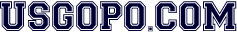 United States Government & PoliticsWeekly Current Events: 	Posted: 2.7.22The Wilson Center, “ISIS Leader Killed in U.S. Raid in Syria,” 2.4.22.What is the name of the terrorist leader the U.S. killed, and what organization did he head?What did President Biden say about this mission?Describe a prior president-ordered raid/mission against ISIS.Describe how Qurayshi operated or differed from a prior ISIS leader.Provide one detail on how the mission was carried out?What is the extent of ISIS’s danger, threat to international security?Biden VideoWhat does President Biden convey about ISIS and Qurayshi to the American public?What precautions or orders did Biden follow en route to completing this mission?How would you judge the president’s job as commander-in-chief or chief communicator? Why?Stewart and Pamuk, “Russian Forces at 70% . . ., Officials Say,” Reuters, 2.5.22.How ready are Russian forces for an invasion of Ukraine?What is the chief source of information for this report?  Should you believe this? Why or why not?How easily could Russia take Ukraine capital city Kiev (Kyiv)?How bad could this invasion be?Ramano, “Why the Olympics opening ceremony felt kinda weird,” Vox, 2.4.22.What is the backdrop to the opening of the Winter Olympics in China? Why did TV cameras focus on Russian President Vladmir Putin and why is he relevant?Why does the article suggest the torch was handed to a member of the Chinese minority Uyghur  (wee-guhr) athlete?Who are the Uyghurs and what has the US State Dept. said about China’s treatment of them?What two teams, that China has “tried to bring more tightly within its orbit,” did China invite?What overall theme is the Chinese government and the CCP trying to convey?  Why? 